КАРАР                                                                           ПОСТАНОВЛЕНИЕ      «19 » март  2015 й.                                    № 11                           «19» марта   2015 г. Об  утверждении   плана     мероприятий по   противодействию  распространения наркомании и  их незаконному  обороту на территории сельского поселения   Нигаматовский   сельсовет  муниципального  района Баймакский район   Республики  Башкортостан  в 2015-2016 годах          В целях реализации государственной политики по созданию многоуровневой системы социальной профилактики правонарушений на территории сельского поселения, а также создания условий для приостановления роста злоупотребления наркотиками и их незаконного оборота, сокращения распространения наркомании и связанных с ней преступности и правонарушений на территории сельского поселения, Администрация сельского поселения   Нигаматовский   сельсовет муниципального района Баймакский район Республики Башкортостан постановляет:1. Утвердить       план          мероприятий     по          противодействию распространения наркомании и их незаконному обороту на территории сельского поселения   Нигаматовский  сельсовет в 2015-2016 годах, согласно приложения к настоящему постановлению.2. Рекомендовать руководителям организаций, предприятий и учреждений принять участие в подготовке и проведении мероприятий плана по  противодействию  распространения наркомании и их незаконному обороту на территории сельского поселения в 2015-2016 годах.3. Настоящее постановление   довести до  руководителей предприятий, учреждений и организаций , расположенных на территории сельского поселения.4. Настоящее решение опубликовать (разместить) в сети общего доступа «Интернет» на официальном сайте администрации сельского поселения   Нигаматовский   сельсовет муниципального района Баймакский район Республики Башкортостан и обнародовать на информационном стенде администрации сельского поселения   Нигаматовский   сельсовет муниципального района Баймакский район Республики Башкортостан.5. Контроль за выполнением постановления оставляю за собой.Глава сельского поселения Нигаматовский сельсоветМР Баймакский районРеспублики Башкортостан                                                     Ф.Г.ВахитоваПриложение№1к постановлению Администрациисельского поселения Нигаматовский сельсовет муниципального районаБаймакский район Республики Башкортостанот 19 марта 2015 г. №11ПЛАНАНТИНАРКОТИЧЕСКИХ МЕРОПРИЯТИЙНА ТЕРРИТОРИИ СЕЛЬСКОГО ПОСЕЛЕНИЯ НИГАМАТОВСКИЙ сельсовет муниципального района Баймакский район Республики Башкортостан 1. Оценка исходной ситуацииПроблемы наркомании, алкоголизма и других асоциальных явлений в молодежной среде в современном обществе являются одними из наиболее сложных проблем, порождающих острую необходимость решительных и активных действий по организации профилактических мероприятий, особенно среди молодежи, так как именно представители данной категории попадают в зависимость. Сложившаяся ситуация требует применения комплексного, концептуально осмысленного подхода к решению проблемы профилактической помощи, предупреждающей употребление наркотиков и развитие алкогольной зависимости. Очень важным в этом отношении является процесс формирования у представителей молодого поколения позитивных социальных установок на здоровый образ жизни, исключающих развитие наркотической или алкогольной зависимости.    Потребители наркотиков - это потенциальные инфекционосители гепатита В, С, ВИЧ, сифилиса и др.Проблемы, связанные с незаконным употреблением наркотиков, многогранны. При этом следует принять как факт, что сами по себе ни жесткая репрессивная политика, ни легализация наркотиков, уже испробованные в разных странах мира, этой проблемы до конца не снимают. Именно поэтому решение ее лежит в комплексном, тесном взаимодействии различных структур и ведомств в профилактической и предупредительной работе.Предотвращение появления спроса на наркотики, равно как и его сокращение, - эффективное средство в борьбе с наркоманией и наркопреступностью.2. Цели, задачи, основные направления развитияЦелью Плана является минимизация угрозы распространения наркомании, ВИЧ-инфекции и алкоголизма на территории поселения.-создание единой системы профилактики злоупотребления наркотиками различными категориями населения, включающую в себя комплекс мер, направленных на снижение вредных последствий злоупотребления наркотическими средствами и психотропными веществами, а также на предупреждение вовлечения несовершеннолетних и молодежи в процесс употребления наркотиков;- пропаганда здорового образа жизни, информирования населения через средства массовой информации и выпуск печатной продукции о вреде алкоголизма, табакокурения, наркомании;- формирования у молодежи сельского поселения  мотивации к здоровому образу жизни.Для решения поставленной цели необходимо решить следующие задачи:- совершенствование системы профилактики наркотизации населения;- повышение роли семьи в вопросах профилактики наркотизации детей и подростков.В результате реализации мероприятий Плана, планируется достигнуть:- повышение осведомленности всех категорий населения сельского поселения  по проблемам алкоголизма, табакокурения и наркомании;- формирование среди населения поселения негативного отношения к употреблению психоактивных веществ и выработка в молодежной среде устойчивых механизмов неприятия употребления наркотиков;- обеспечение наиболее полного охвата всех групп населения сельского поселения  мероприятиями по профилактике алкоголизма, табакокурения, наркомании и токсикомании;- повышение заинтересованности руководителей соответствующих учреждений в проведении мероприятий, формирующих у молодежи мотивацию к здоровому образу жизни;- активное участие самой молодежи в антинаркотической пропаганде посредством создания групп по оказанию индивидуальной помощи молодежи и подросткам из групп риска, подготовки групп из числа студентов различных специальностей для проведения акций, встреч, бесед с подростками, организации работы на "телефонах доверия" молодых специалистов, прошедших соответствующую подготовку;- совершенствование единой межведомственной системы сбора, анализа и обобщения информации о распространении социально-негативных явлений, в том числе связанных с незаконным оборотом наркотических средств и психотропных веществ.Перечень мероприятий.Основными мероприятиями данного Плана являются:- организационные мероприятия;- деятельность учреждений и организаций системы профилактики наркомании;- профилактика негативных последствий злоупотребления наркотическими средствами и психотропными веществами;- совершенствование материально-технической базы учреждений системы противодействия наркомании;- информационное обеспечение деятельности по Программе.Приложение №2к постановлению Администрациисельского поселения Нигаматовский сельсовет муниципального районаБаймакский район Республики Башкортостанот 19 марта 2015 г. №11Согласованный состав антинаркотических комиссий при администрации сельского поселения НИГАМАТОВСКИЙ сельсовет муниципального района Баймакский район Республики БашкортостанПредседатель: Вахитова Ф.Г.. глава сельского поселенияЧлены комиссии: Мусина А.И. -  управляющий делами;                        Идрисова А.И. -  инспектор 2 категории;                        Гребнева Г.З.- инспектор 2 категории;                                  Рахматуллина Р.К.-  зав. ФАП с. Нигаматово                        Рахматуллин Ю.Ю..- директор школы МОБУ СОШ                        с. Нигаматово                        Киекбаева Г.С. – зав. библиотекойБАШ?ОРТОСТАН  РЕСПУБЛИКА№ЫБАЙМА?   РАЙОНЫМУНИЦИПАЛЬ РАЙОНЫНЫ*НИ;»М»Т   АУЫЛ   СОВЕТЫ АУЫЛ   БИЛ»М»№Е ХАКИМИ»ТЕ453657, Байма7 районы, Ни42м2т ауылы, К.Дияров урамы,7тел.: (34751) 4-75-37, 4-75-43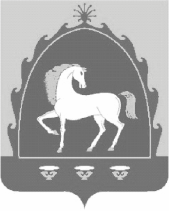 РЕСПУБЛИКА БАШКОРТОСТАНАДМИНИСТРАЦИЯСЕЛЬСКОГО ПОСЕЛЕНИЯ НИГАМАТОВСКИЙ СЕЛЬСОВЕТ МУНИЦИПАЛЬНОГО РАЙОНАБАЙМАКСКИЙ РАЙОН453657, Баймакский район, с.Нигаматово, ул. К.Диярова,7тел.: (34751) 4-75-37, 4-75-43№ п\пМероприятияИсполнительСроки провидения1Проведение заседания антинаркотических комиссииантинаркотическая комиссияОдин раз в квартал2Участие в разработке проектов нормативно-правовых актов по совершенствованию законодательства в сфере профилактики наркомании и наркопреступностиантинаркотическая комиссияПо мере необходимости3Сбор, обобщение и анализ информации о фактах распространения наркотических средств в местах проведения культурно-массовых и досуговых молодежных мероприятий.антинаркотическая комиссияПо мере необходимости4Взаимодействие с представителями  СМИ для освещения текущих вопросов противодействия наркомании, информации, направленной на пропаганду  здорового образа жизни.антинаркотическая комиссияПо мере необходимостиОрганизация отдыха, оздоровления и занятости несовершеннолетних в дни школьных каникул МОБУ СОШ с. Нигаматово , МОБУ  СОШ  с.  2-е Иткулово Июнь – августОрганизация и проведение мероприятий посвященных:- Международному дню борьбы с наркоманией и незаконным оборотом наркотиков;- Международному дню отказа от курения;- Всемирному Дню здоровьяАдминистрация сельского поселения, МОБУ  СОШ  с. Нигаматово МОБУ СОШ с. 2-е Иткулово СДК с Нигаматово ,  2-е Иткулово Библиотека с. НигаматовоМолодежный СоветФАП, СВА 26 июня 20 ноября07 апреля 5Проведение консультаций подростков, попавших в трудную жизненную ситуацию с привлечением специалистов узкого профиля (психолог, нарколог, юрист и т.п.)антинаркотическая комиссияПо мере необходимости6Регулярное проведение рейдов по выявлению детей, оказавшихся в трудной жизненной ситуации, пресечению фактов жестокого обращения с несовершеннолетними, выявлению неблагополучных семей, выявлению и пресечению фактов вовлечения несовершеннолетних в совершение преступлений.антинаркотическая комиссияежемесячноОрганизация и проведение массовых мероприятий спортивной направленности с привлечением к участию населения сельского поселения, в том числе соревнования по различным видам спорта среди семейных командАдминистрация сельского поселения,МОБУ СОШ  с. Нигаматово ,  МОБУ СОШ  с.  2-е Иткулово СДК с.Нигаматово ,  2-е Иткулово Библиотека с. НигаматовоМолодежный Совет, В течение года7Мониторинг информированности подростков о пагубном влиянии на здоровье человека табакокурения, алкоголя, наркомании, ВИЧ.МОБУ СОШс, Нигаматово, МОБУ СОШ  с.  2-е Иткулово СДК с.Нигаматово ,  2-е Иткулово Библиотека с. НигаматовоМолодежный Совет ежемесячно8Проведение мероприятий в  сельских библиотеках по профилактике наркомании (информационные стенды, читательские конференции).Модельная библиотека4 квартал9Проведение семинаров, лекций, открытых уроков, просмотров фильмов для учащихся и их родителей в МОБУ СОШ, направленных на профилактику потребления психоактивных веществ (наркотиков, алкоголя, табака, курительных смесей).Администрация сельского поселения,МОБУ СОШ  с. Нигаматово ,  МОБУ СОШ  с.  2-е Иткулово СДК с.Нигаматово ,  2-е Иткулово Библиотека с. НигаматовоМолодежный СоветВ течении года10Обеспечение организации культурного досуга молодежи (танцевальные вечера, дискотеки, выпускные балы, праздники и т.д.)антинаркотическая комиссияВ течении года11Проведение рейдов по торговым точкам, занимающихся реализацией алкогольной продукции и пива.антинаркотическая комиссияежеквартально12Проведение рейдов по проверке дискотек, молодежных массовых мероприятий в вечернее время.антинаркотическая комиссияежемесячноЗаложить в бюджет сельского поселения соответствующие расходные статьи на реализацию данных мероприятий, для   изготовления  социальной  рекламы ,направленная  на профилактику  потребления  наркотических  средств.Администрация  СП  Нигаматовский  сельсоветдекабрь13Информировать  население   путем   листовок,  также  на  сходах граждан   сообщениями    предлагающие:- глубокую зяблевую вспашку осенью на глубину 22-25см;- 2-х кратное боронование и посев поздних яровых культур(кукурузы, гречихи, проса) весной по всходам дикорастущей конопли;- Организацию ручной прополки на небольших участках в несколько квадратных метрах;-Химическую прополку гербицидами;-Выжигание территории произрастанияАдминистрация  СП  Нигаматовский  сельсоветИюньУчастие в районных спортивных мероприятияхАдминистрация сельского поселения,МОБУ СОШ  с. Нигаматово ,  МОБУ СОШ  с.  2-е Иткулово СДК с.Нигаматово ,  2-е Иткулово Библиотека с. НигаматовоМолодежный СоветВ течение года